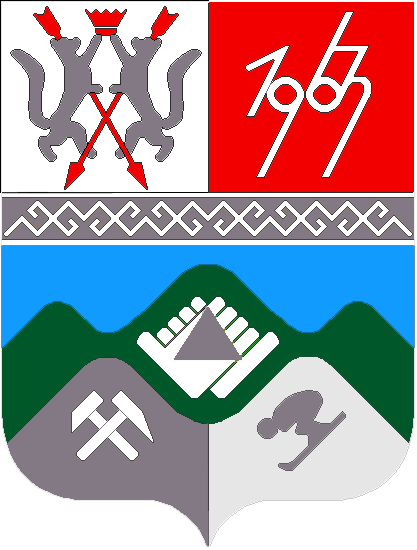 КЕМЕРОВСКАЯ ОБЛАСТЬТАШТАГОЛЬСКИЙ МУНИЦИПАЛЬНЫЙ РАЙОНАДМИНИСТРАЦИЯ ТАШТАГОЛЬСКОГО МУНИЦИПАЛЬНОГО РАЙОНАПОСТАНОВЛЕНИЕот  « 05 » сентября  2019    №  1097-пОб исключении жилых помещений из муниципального жилищного фонда коммерческого использования Таштагольского муниципального района и включении жилых помещений в специализированный жилищный фонд Таштагольского муниципального района (вид - служебные)В соответствии с абзацем 1 ч.1, ч.2 ст.92, ст.93, ст.104 Жилищного кодекса РФ, ст.15 Федерального закона от 06.10.2003 №131-ФЗ «Об общих принципах организации местного самоуправления в Российской Федерации», Постановлением Правительства РФ от 26.01.2006 № 42 «Об утверждении Правил отнесения жилого помещения к специализированному жилищному фонду и типовых договоров найма специализированных жилых помещений», администрация Таштагольского муниципального района постановляет:1. Исключить из муниципального жилищного фонда коммерческого использования и отнести к специализированному жилищному фонду Таштагольского муниципального района (вид – служебные):жилое помещение общей площадью 39,9 кв.м., расположенное по адресу: пгт.Мундыбаш, ул.Кабалевского,д.2, кв.47;2. Включить жилое помещение в специализированный жилищный фонд Таштагольского муниципального района и придать ему вид - служебное.3. Комитету по управлению муниципальным имуществом Таштагольского  района (Комарова Н.А.) учесть в Реестре объектов муниципальной собственности Таштагольского муниципального района исключение жилых помещений из муниципального жилищного фонда коммерческого использования и отнесение в специализированный жилищный фонд Таштагольского муниципального района.4.  Отделу по учету и распределению жилья (Т.В. Целищевой) заключить с гражданами типовые договоры найма служебного жилого помещения специализированного жилищного фонда Таштагольского муниципального района.5. Пресс- секретарю Главы Таштагольского муниципального района (М.Л. Кустовой) разместить настоящее постановление на официальном сайте администрации Таштагольского муниципального района в информационно-телекоммуникационной сети «Интернет».6. Контроль за исполнением постановления возложить на заместителя Главы Таштагольского муниципального района Колмогорова Д.О.                              7. Настоящее постановление  вступает в силу с момента его подписания.Глава Таштагольскогомуниципального  района                                                      В.Н. Макута